ПРОЄКТ (16)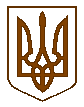 Білокриницька сільська радаРівненського району Рівненської областіВИКОНАВЧИЙ КОМІТЕТРІШЕННЯчервня   2021  року                                                                                          № Про переведення садового  будинку  у житловий будинок	Розглянувши  заяву  гр. Стебельського Володимира Анатолійовича  про переведення садового будинку у житловий будинок, який розташований в садівничому кооперативі «Городищенський», вул. Лугова-1, будинок № 15  на території Білокриницької  сільської  ради Рівненського    району    Рівненської області на підставі:витягу з державного реєстру речових прав на нерухоме майно                             про реєстрацію права власності  на садовий будинок, індексний номер витягу 193736606  від 18.12.2019 р.;звіту про проведення технічного огляду дачного (садового) будинку, виданого ФОП Вернюк В.П. від 03.06.2021 року.          Садовий будинок, який знаходиться в садівничому кооперативі «Городищенський», вул. Лугова-1, будинок № 15 на території Білокриницької сільської ради Рівненського району Рівненської області, належить на праві приватної власності гр. Стебельському В.А. та відповідає державним будівельним нормам житлового будинку.Виходячи із вищевикладеного, керуючись ст. 8 Житлового кодексу України, ч.1 ст. 29 ст. 379 Цивільного кодексу України, Порядку переведення дачних і садових будинків, що відповідають державним будівельним нормам, у жилі будинки, затвердженого Постановою Кабінету Міністрів України від                    29 квітня 2015 року № 321, виконавчий комітет Білокриницької сільської радиВИРІШИВ:Перевести садовий будинок № 15, який знаходиться в садівничому кооперативі «Городищенський» по вул. Лігова-1 на території Білокриницької  сільської ради   Рівненського    району    Рівненської області в житловий будинок, який належить на праві власності                                                 гр. Стебельському В.А. загальною площею – 134,3 кв.м. та житловою  площею – 46,8  кв.м.Сільський голова                                                                         Тетяна ГОНЧАРУК